Parents evaluation LO-VE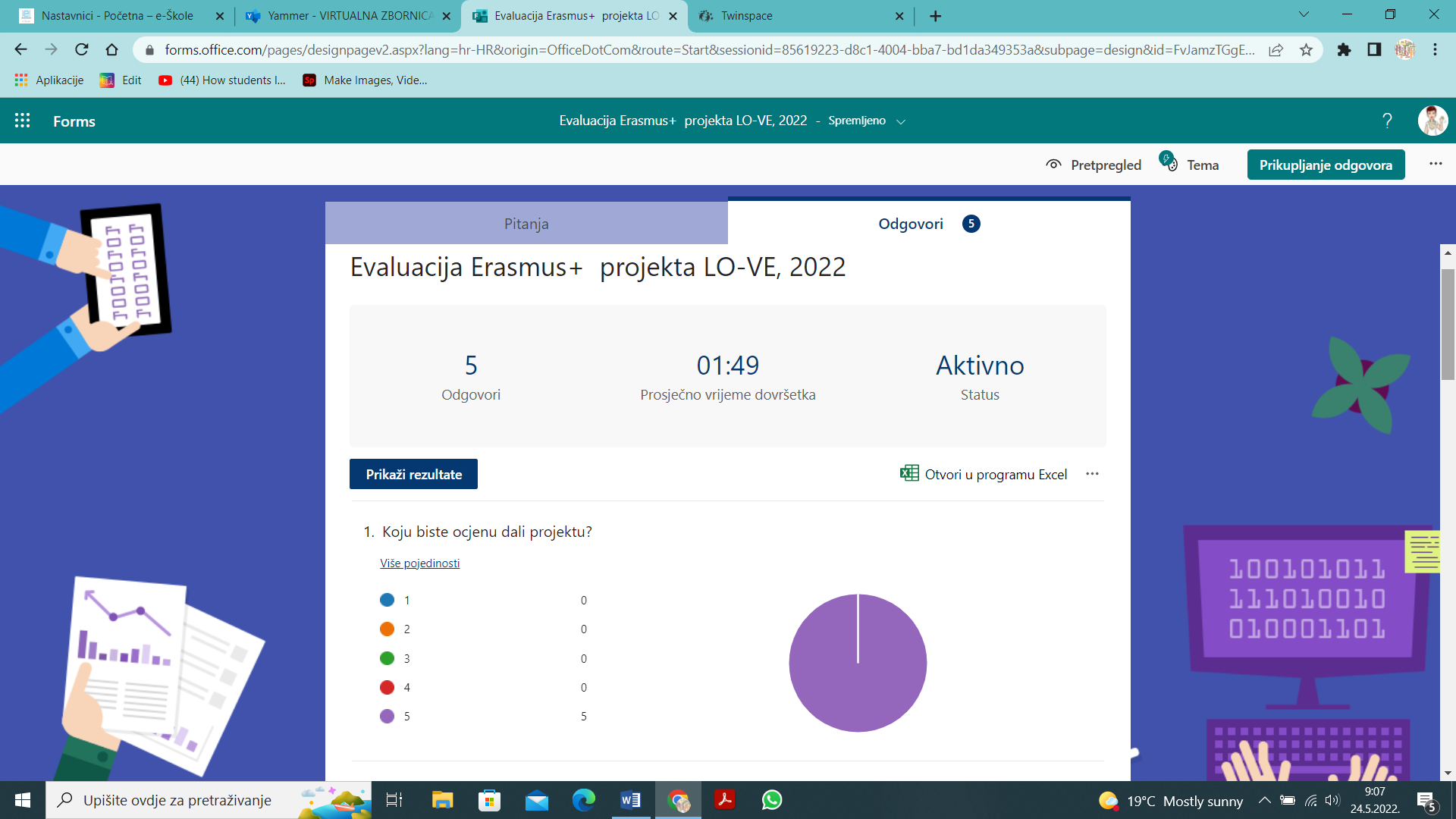 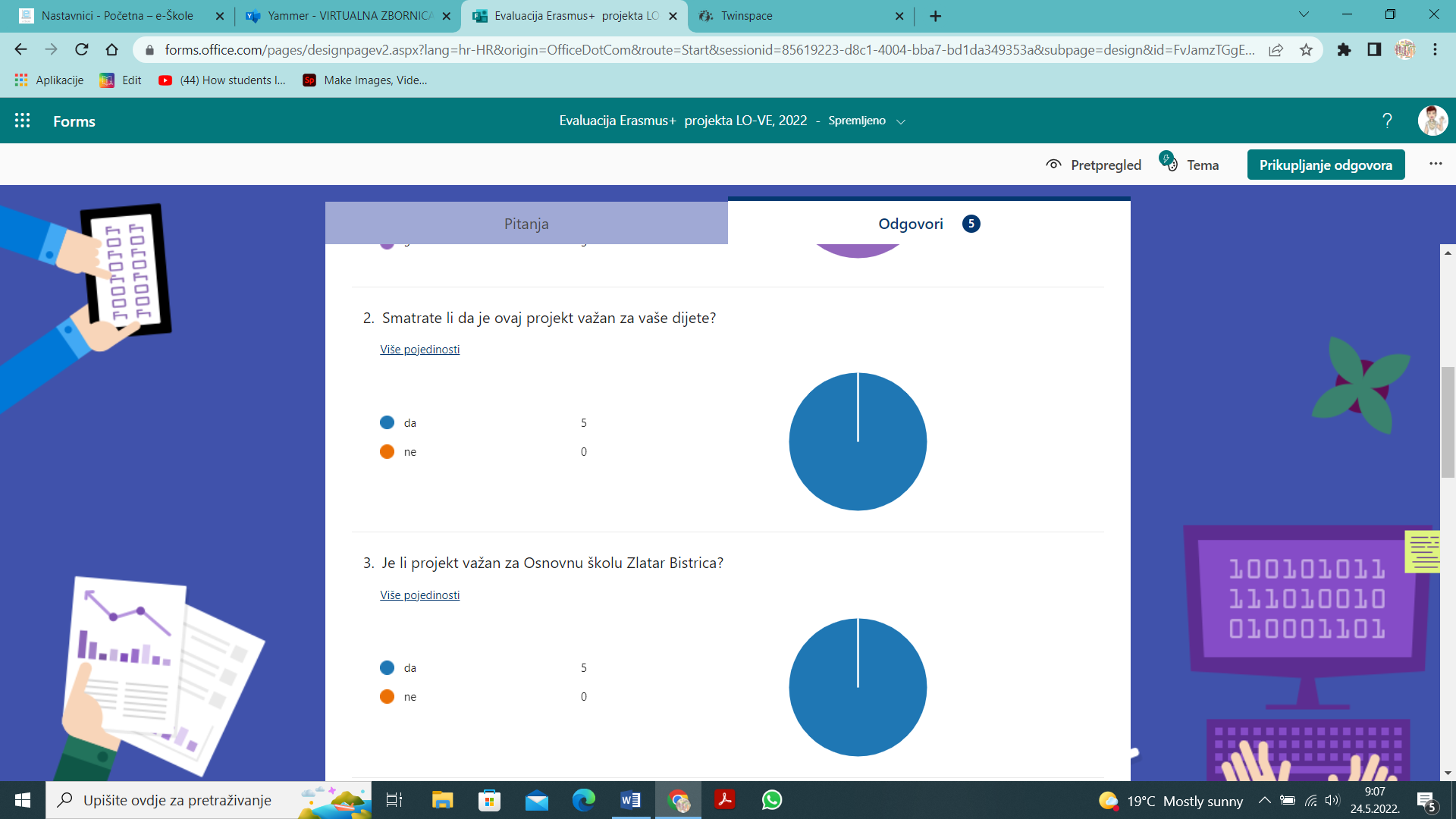 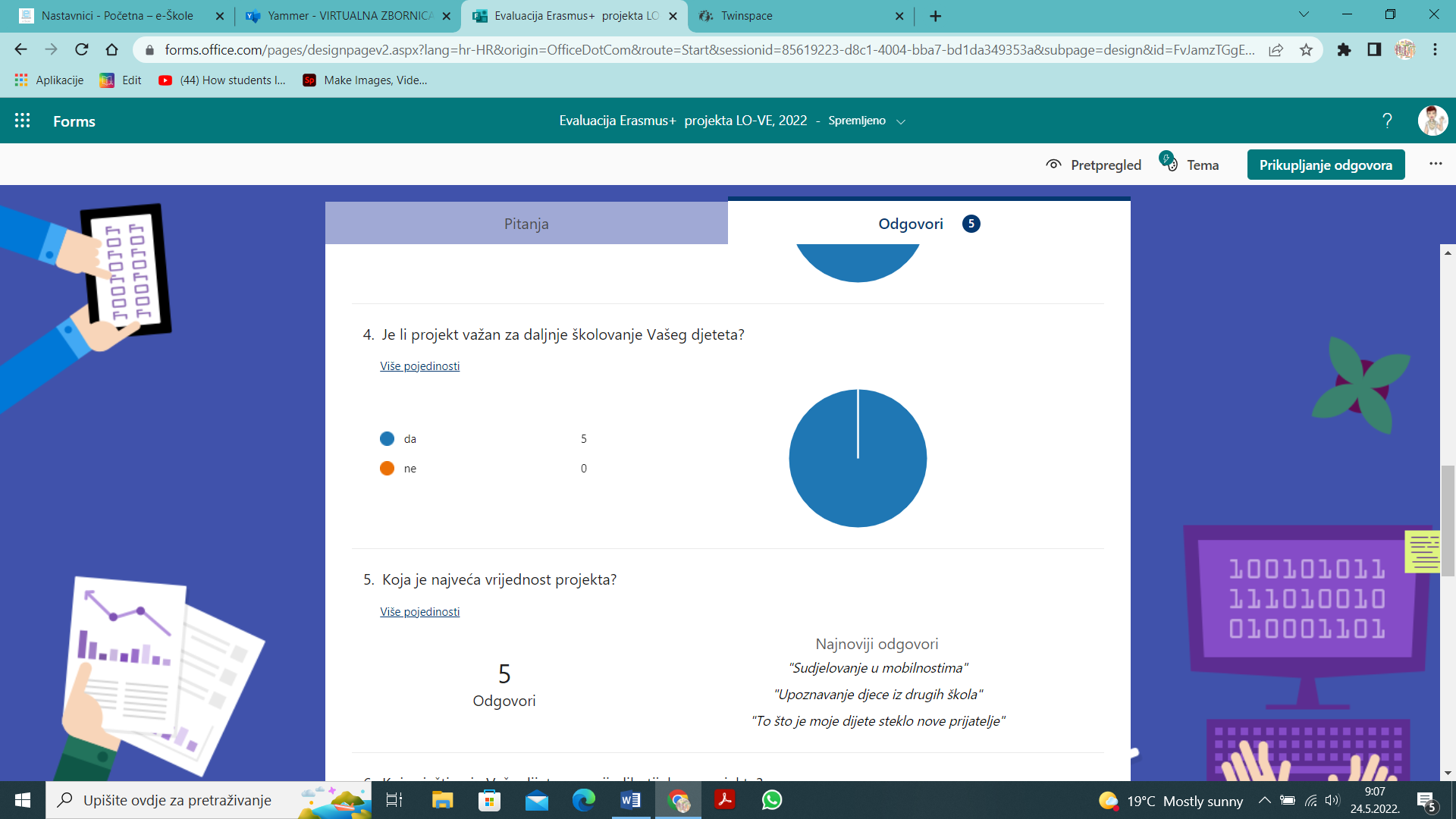 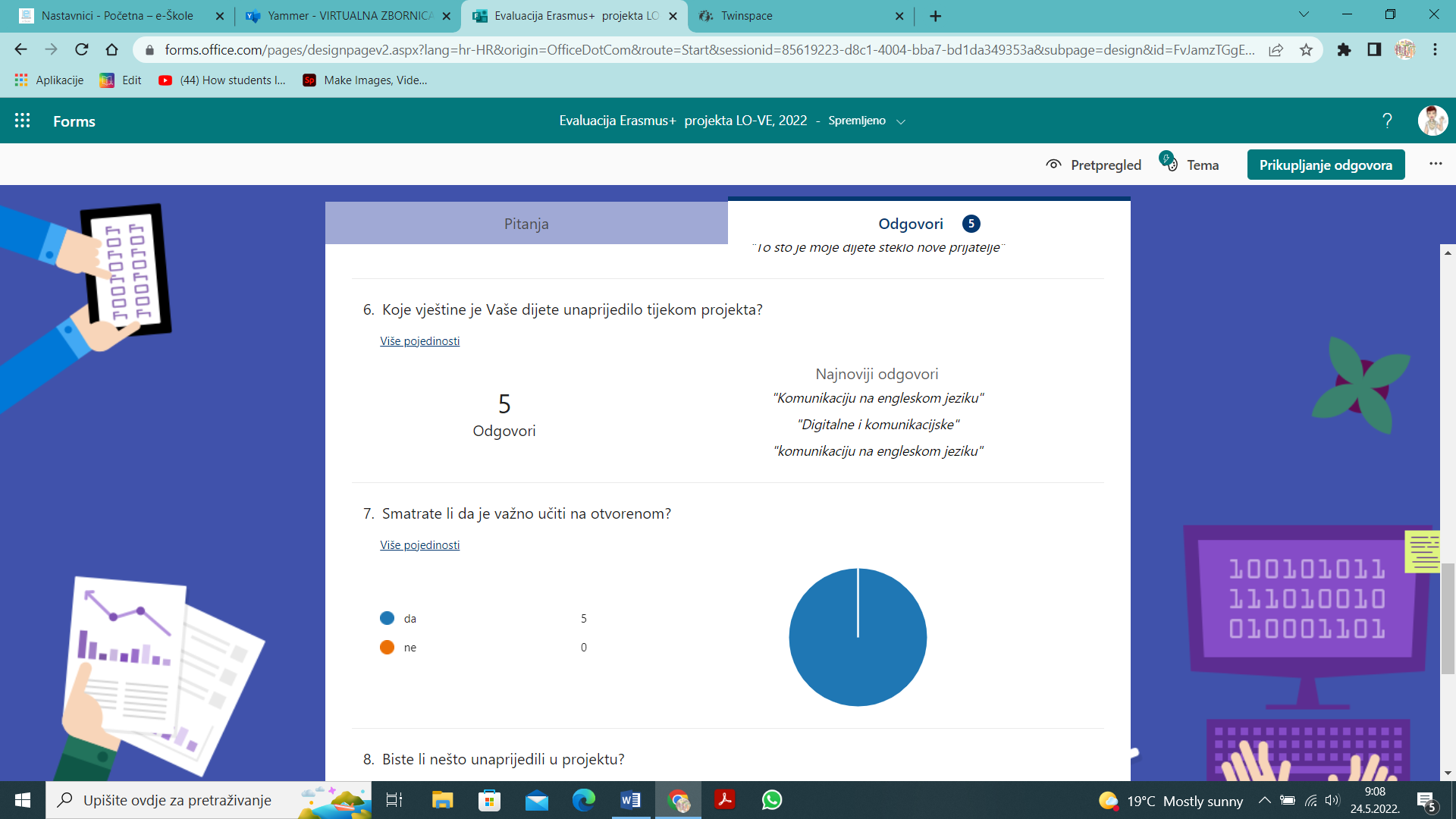 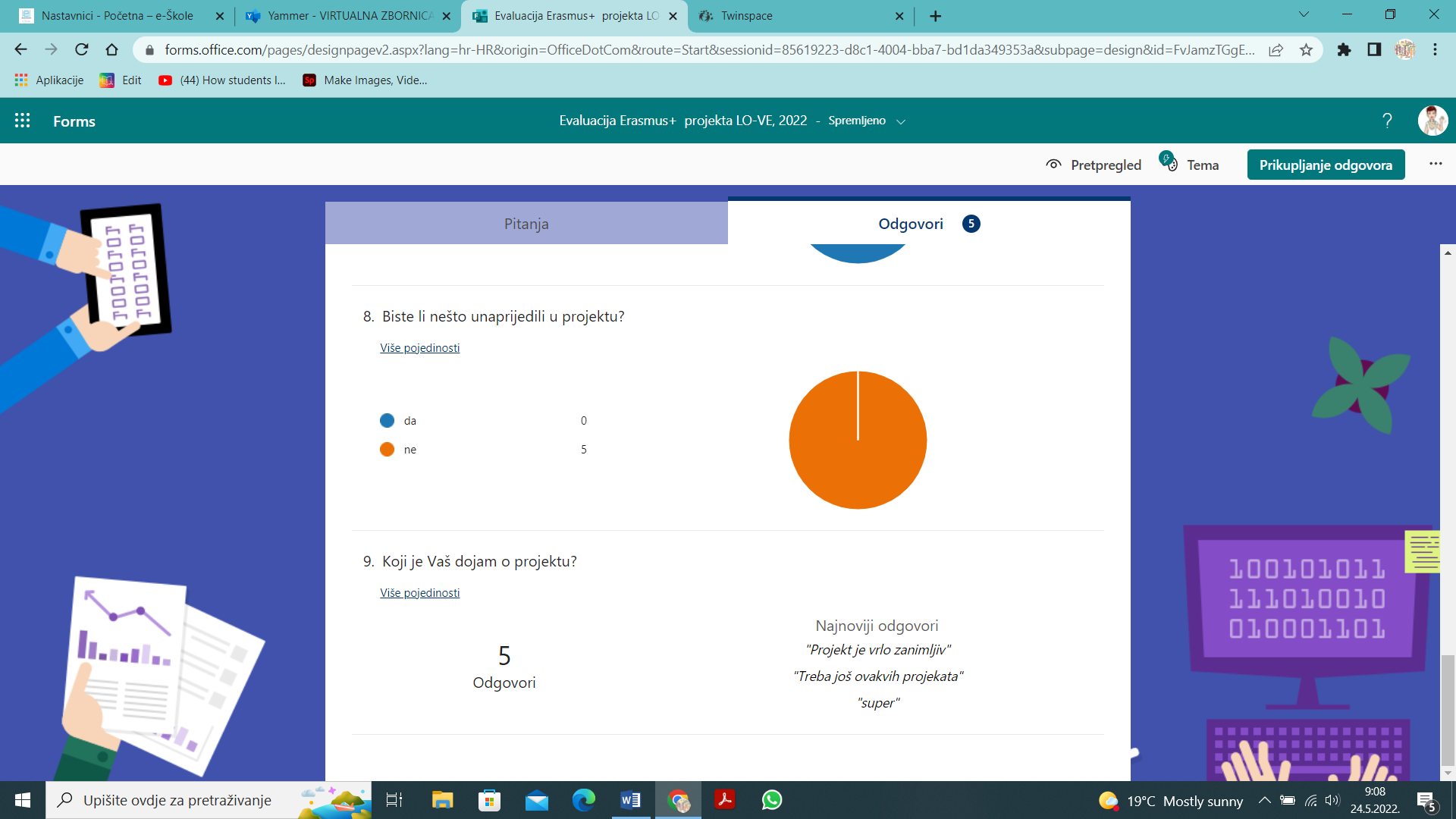 